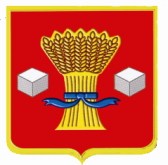 АдминистрацияСветлоярского муниципального района Волгоградской областиПОСТАНОВЛЕНИЕот  20.04.2022                   № 671В соответствии со статьей 142.5 Бюджетного кодекса Российской Федерации, частью 4 статьи 15 Федерального закона от 06.10.2003 № 131-ФЗ «Об общих принципах организации местного самоуправления в Российской Федерации», руководствуясь Уставом Светлоярского городского поселения Светлоярского муниципального района Волгоградской области,п о с т а н о в л я ю:1. Утвердить Методику расчета объема межбюджетных трансфертов из бюджета Светлоярского городского  поселения Светлоярского муниципального района Волгоградской области в бюджет Светлоярского муниципального района Волгоградской области на финансовое обеспечение передаваемых полномочий по осуществлению внешнего муниципального финансового контроля (прилагается).2. Отделу по муниципальной службе, общим и кадровым вопросам администрации Светлоярского муниципального района Волгоградской области  (Иванова Н.В.) разместить настоящее постановление на официальном сайте Светлоярского муниципального района Волгоградской области.3. Отделу бюджетно-финансовой политики администрации Светло-ярского муниципального района Волгоградской области (Коптева Е.Н.) разместить настоящее постановление на финансовом портале официального сайта Светлоярского муниципального района Волгоградской области.4. Настоящее постановление вступает в силу с момента подписания. и распространяет свое действие на правоотношения, возникшие с 01.01.2022.5. Контроль исполнения настоящего постановления возложить на заместителя главы Светлоярского муниципального района Волгоградской области Подхватилину О.И.Глава муниципального района                                                           Т.В. РаспутинаМетодикарасчета объема межбюджетных трансфертов из бюджетаСветлоярского городского  поселения Светлоярского муниципального района Волгоградской области в бюджет Светлоярского муниципального района      Волгоградской области на финансовое обеспечение передаваемых полномочий по осуществлению внешнего муниципального финансового контроля1. Настоящая Методика определяет расчет объема иных межбюджетных трансфертов, передаваемых из бюджета Светлоярского городского поселения Светлоярского муниципального района Волгоградской области в бюджет Светлоярского муниципального района Волгоградской области на финансовое обеспечение передаваемых полномочий по осуществлению внешнего муниципального финансового контроля (далее – межбюджетные трансферты).2. Объем межбюджетных трансфертов на очередной финансовый год, предоставляемых из бюджета Светлоярского городского  поселения в бюджет Светлоярского муниципального района, определяется по формуле:МТ = Sot x It x Ki x Кj, где:МТ - общий объем межбюджетного трансферта;Sot - стандартные расходы на оплату труда с начислениями на выплаты по оплате труда, определяемые исходя из размера 1/4 годового фонда оплаты труда с начислениями главного инспектора контрольно-счетного органа (в соответствии с решением Светлоярской районной Думы Волгоградской области от 03.09.2020 № 14/62 «О денежном вознаграждении лиц, замещающих на постоянной основе выборные и иные муниципальные должности, и денежном содержании муниципальных служащих органов местного самоуправления Светлоярского муниципального района Волгоградской области»;It -  индекс роста оплаты труда (устанавливается равным 1,0);Кi - коэффициент иных затрат (устанавливается равным 1,43);Кj - коэффициент объема работ (устанавливается равным 0,5).Управляющий делами                                                                         Л.Н.ШершневаОб утверждении Методики расчета    объема межбюджетных трансфертов из бюджета Светлоярского городского  поселения Светлоярского муниципального района Волгоградской области в бюджет Светлоярского муниципального района Волгоградской области на финансовое обеспечение передаваемых полномочий по осуществлению внешнего муниципального финансового контроля УТВЕРЖДЕНАпостановлением администрации Светлоярского муниципального района Волгоградской областиот 20.04.2022 № 671